Советы родителям экзаменующегосяБудьте реалистами в том, каких результатов вы ожидаете от своего ребенка. Не завышайте планку требований. Подчеркивайте все его удачи и достижения и не топчитесь на возможных провалах. Заряжайте своего ребёнка позитивным отношением к предстоящим испытаниям.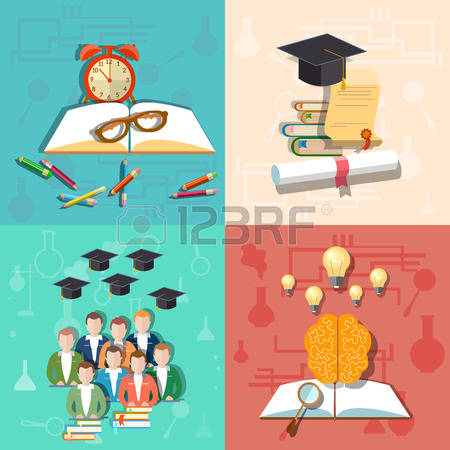 Ни в коем случае не сравнивайте его результаты с успехами родственников и друзей. Не зацикливайтесь на экзаменах вашего ребенка, как если бы это был вопрос «быть или не быть?» Не драматизируйте само событие экзаменационного периода. Проявляйте интерес и к другим сторонам жизни вашего сына или дочери, а не только к его учебе.В случае яркого проявления стресса обращайтесь к врачу.Избегайте тактики «вознаграждений», обещая в награду за хороший результат на экзамене деньги, дорогие подарки и прочее. Это может привести к тому, что мотивация к учебе как таковой, стремление за счет полученных знаний самому построить свой жизненный успех у молодого человека исчезнет.И самое главное: дайте твёрдо понять вашему сыну или дочери, что они дороги вам и любимы за их прочие замечательные качества – вне всякой зависимости от академических успехов или неудач.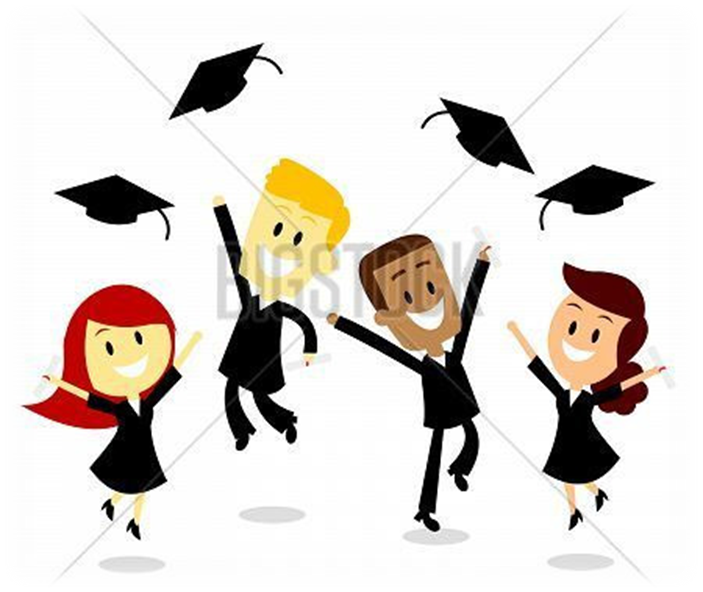 